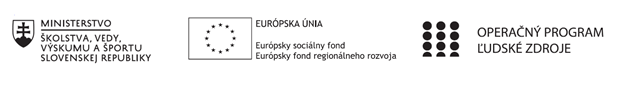 Správa o činnosti pedagogického klubu Príloha:Prezenčná listina zo stretnutia pedagogického klubuPríloha správy o činnosti pedagogického klubu                                                                                             PREZENČNÁ LISTINAMiesto konania stretnutia: SZŠW, Vihorlatská 10, BratislavaDátum konania stretnutia: 14.1.2021Trvanie stretnutia: od 15. 00 hod 	do 18.00 hod.Zoznam účastníkov/členov pedagogického klubu:Meno prizvaných odborníkov/iných účastníkov, ktorí nie sú členmi pedagogického klubu  a podpis/y:Prioritná osVzdelávanieŠpecifický cieľ1.1.1 Zvýšiť inkluzívnosť a rovnaký prístup ku kvalitnému vzdelávaniu a zlepšiť výsledky a kompetencie detí a žiakovPrijímateľSúkromná základná škola waldorfskáNázov projektuKód projektu  ITMS2014+312011R551Názov pedagogického klubu Klub učiteľov Kreatívneho čítania a dramatikyDátum stretnutia  pedagogického klubu14.1.2021Miesto stretnutia  pedagogického klubuSZŠW, Vihorlatská 10, BratislavaMeno koordinátora pedagogického klubuKatarína HoreckáOdkaz na webové sídlo zverejnenej správyhttp://waldorfskaskola.sk/tema/35/inkluzivna-skola-ako-uciaca-sa-organizaciaManažérske zhrnutie:krátka anotácia, kľúčové slová Divadlo a jeho súvislosť s rozvojom čitateľskej gramotnosti - tri kompetencie čitateľskej gramotnosti podľa PISA a ako je ich rozvoj implementovaný do Divadla. Výmena skúseností a poznatkov a zdieľanie dobrej praxe, jej záznam a následné metiodické usporiadanie do systému krokov v systéme epochového vzdelávania v kontexte troch kompetencií čitateľskej gramotnosti a Divadla.Hlavné body, témy stretnutia, zhrnutie priebehu stretnutia: 1/ úvodné privítanie, naladenie2/ predstavenie programu, zhrnutie práce z minulého stretnutia3/ hlavná téma: Divadlo a jeho súvislosť s rozvojom čitateľskej gramotnosti.4/ štúdium5/ záver--------------------------------------------------------------------------------------------------------Zhrnutie:Na stretnutní sme sa venovali najmä štúdiu textov kompetencií PISA a ich definovaniu. PISA definuje čitateľskú gramotnosť ako porozumenie, používanie a uvažovanie o písomných textoch, aby jedinec dosiahol svoje ciele, rozšíril si vedomosti a potenciál a aby sa zúčastňoval života v spoločnosti. PISA k skúmaniu čitateľskej gramotnosti pripája okrem využitia čitateľskej gramotnosti v rámci základnej školy aj využitie písomných textov v bežnom živote, čo sa dá definovať ako funkčná (čitateľská) gramotnosť. Cieľom štúdie PISA je hodnotiť nie výkony žiakov, či tried, škôl, ale sledovať ich výsledky vo vzdelávacích systémoch, ich prípadné zmeny v čase. Okrem toho PISA prináša námety na zlepšenie vzdelávacích prístupov a politiky. Gramotnosť má tri pevne spojené vlákna, ktoré vyjadrujú: 1. Self-expresion – získavanie a rozvíjanie gramotnosti prostredníctvom prirodzených sebavyjadrovacích aktivít a skúseností2. Impressions – získavanie a rozvíjanie gramotnosti prostredníctvom stimulácie prostredia (vplyv myšlienok a jazyka iných)3. Conventions – získavanie a rozvíjanie gramotnosti prostredníctvom poznávania jazykových konvencií.Počas stretnutia sme si hlbšie rozobrali tri čitateľské kompetencie, ktoré PISA rozlišuje.1. Získavanie informácií- úroveň 1 - zaradiť jednu alebo viac nezávislých častí explicitne vyjadrenej informácie, väčšinou sjedným kritériom a malou alebo žiadnou protikladnosťou informácií v texte- úroveň 2 - zaradiť jednu alebo viac častí informácie, a to aj s použitím viacerých kritérií- úroveň 3 - zaradiť časti informácie a v niektorých prípadoch aj zistiť vzťah medzi nimi. Sústrediť sana nápadne protichodné informácie- úroveň 4 - umiestniť a zoradiť alebo skombinovať viaceré informácie. Posúdiť, ktorá z nich jevýznamná pre úlohu- úroveň 5 - umiestniť a zoradiť alebo skombinovať viaceré časti ťažko dostupných informácií, niektoré z nich môžu byť aj mimo textu, posúdiť, ktorá informácia v texte je významná pre úlohu.Sústrediť sa na vysoko hodnoverné a/alebo výrazne obsiahle informácie2. Interpretácia textov- úroveň 1 - pochopiť hlavnú tému, autorov zámer v texte o známom námete, keď požadovanáinformácia v texte nie je nápadná- úroveň 2 - odhaliť hlavnú myšlienku textu, porozumieť vzťahom a vytvoriť alebo aplikovaťjednoduché kategórie. Vysvetliť význam určitej časti textu v prípade, keď informácia nie je nápadná avyžadujú sa jednoduchšie závery- úroveň 3 - integrovať niekoľko častí pre odhalenie hlavnej myšlienky. Porozumieť vzťahom,vysvetliť význam slova, frázy. Porovnať a dať do protikladu alebo triediť a brať pri tom do úvahyviaceré kritériá. Sústrediť sa na protichodné informácie- úroveň 4 - posúdiť text, pochopiť a uplatniť kategórie v neznámom kontexte. Vysvetliť význam častitextu s ohľadom na celkový text, viacznačnosť a myšlienky, ktoré sú v protiklade k očakávaniamalebo sformulované negatívne- úroveň 5 - vysvetliť význam jemných rozdielov v jazyku alebo preukázať úplné a detailné porozumenie textu. 3. Uvažovanie a hodnotenie - úroveň 1 - urobiť jednoduché spojenia medzi informáciami v texte a bežnými, každodennými vedomosťami- úroveň 2 - urobiť porovnanie alebo spojenie medzi textom a širšími vedomosťami alebo vysvetliť časť textu s využitím osobnej skúsenosti alebo postojov- úroveň 3 - urobiť spojenie alebo porovnania, podať vysvetlenie alebo vyhodnotiť jednu črtu textu. Preukázať detailné porozumenie textu vo vzťahu k známym, každodenným vedomostiam. Sústrediť sa na menej obvyklé vedomosti- úroveň 4 - využiť formálne alebo všeobecné vedomosti na vyslovenie hypotézy a kritické zhodnotenie textu. Preukázať presné porozumenie dlhých a zložitých textov- úroveň 5 - kriticky zhodnotiť alebo vysloviť hypotézu. Sústrediť sa na pojmy, ktoré sú v protiklade k očakávaniam, dokonale porozumieť dlhému a/alebo zložitému textuV kontexte s týmito kompetenciami niektorí učitelia zdieľali svoje skúsenosti a spôsoby práce s textami, ktoré môžu pôsobiť ako nástroj čitateľskej gramotnosti - rôzne rozprávky, slávnosti, divadelné hry včlenené do epochového vyučovania a prepojené s inými predmetmi (ako dejepis, výtvarná výchova, hudobná a pod.) sú na to veľmi vhodné. Závery a odporúčania:Na stretnutí sme rozprávali o čitateľských kompetenciách tak, ako ich definuje PISA a pozreli sme sa na to, ako ich dostať do vyučovania prostredníctvom práce s textami tak, aby sa tendencie čitateľskej gramotnosti zlepšovali. Kladieme si za cieľ rozvíjať metakognitívne procesy – schopnosti poznávať vlastný proces poznávania v rozvoji a v budovaní kompetencií potrebných na sebarealizáciu žiaka. Divadlo by mohlo byť v tomto smere mimoriadne nápomocné. Vypracoval (meno, priezvisko)Zuzana KundlákováDátum15.1.2021PodpisSchválil (meno, priezvisko)PaedDr. Slávka ŠebováDátum15.1.2021Podpisč.Meno a priezviskoPodpisInštitúcia1Renata KubečkováSZŠW2.Zuzana BugárováSZŠW3.Dáša CzéreováSZŠW4.Zuzana BajusováSZŠW5.Ivana BartovičováSZŠW6.Slávka ŠebováSZŠW7.Monika DojčárováSZŠW8.Martin MalgotSZŠW9.Zuzana KyselicováSZŠW10.Katarína HoreckáSZŠWč.Meno a priezviskoPodpisInštitúcia1.2.3.